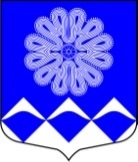 РОССИЙСКАЯ ФЕДЕРАЦИЯАДМИНИСТРАЦИЯ МУНИЦИПАЛЬНОГО ОБРАЗОВАНИЯПЧЕВСКОЕ СЕЛЬСКОЕ ПОСЕЛЕНИЕКИРИШСКОГО МУНИЦИПАЛЬНОГО РАЙОНАЛЕНИНГРАДСКОЙ ОБЛАСТИПОСТАНОВЛЕНИЕот 28 декабря 2017 года	№ 152д.Пчева	В соответствии с Бюджетным кодексом Российской Федерации, Федеральным законом Российской Федерации от 06 октября 2003 года № 131-ФЗ «Об общих принципах организации местного самоуправления в Российской Федерации», руководствуясь Порядком формирования, реализации и оценки эффективности муниципальных программ муниципального образования Пчевское сельское поселение Киришского муниципального района Ленинградской области, утвержденным постановлением Администрации Пчевского сельского поселения от 20 октября 2015 года № 110, Администрация муниципального образования Пчевское сельское поселение Киришского муниципального района Ленинградской области  ПОСТАНОВЛЯЕТ:1.  Утвердить муниципальную программу «Устойчивое общественное развитие в  муниципальном образовании Пчевское сельское поселение», согласно приложению к настоящему постановлению. 2. Опубликовать настоящее постановление в газете «Пчевский вестник».3. Настоящее постановление вступает в силу после его официального опубликования.4. Контроль за исполнением настоящего постановления оставляю за собой.       Глава администрации							Д.Н. Левашов Разослано: в дело-2, бухгалтерия, Комитет финансов Киришского муниципального района, КСП, прокуратура, газета «Пчевский вестник»ПриложениеМУНИЦИПАЛЬНАЯ ПРОГРАММА«Устойчивое общественное развитие в муниципальном образовании Пчевское сельское поселение»д.Пчева2017 годПАСПОРТмуниципальной программы«Устойчивое общественное развитие в муниципальном образовании Пчевское сельское поселение»1. Общая характеристика текущего состояния сферы реализации муниципальной программы    В целях улучшения качества осуществляемых полномочий муниципальное образование Пчевское сельское поселение является членом Ассоциации «Совет муниципальных образований Ленинградской области», созданной для организации межмуниципального сотрудничества, координации деятельности членов Совета по решению вопросов местного значения, а также представления защиты экономических и иных общих интересов членов Совета. В рамках данного сотрудничества муниципальное образование Пчевское сельское поселение оплачивает взносы за членство в Ассоциации «Совет муниципальных образований Ленинградской области».2. Цели, задачи, показатели (индикаторы), конечные результаты, сроки и этапы реализации муниципальной программыЦелью муниципальной программы является создание условий для участия муниципального образования в составе Ассоциации «Совет муниципальных образований Ленинградской области».Задачи муниципальной программы предусматривают мероприятия по уплате членских взносов в Ассоциацию «Совет муниципальных образований Ленинградской области».Достижение цели и решение задачи обеспечивается путем выполнения комплекса мероприятий муниципальной программы «Устойчивое общественное развитие в муниципальном образовании Пчевское сельское поселение», в соответствии с приложением 1 «Перечень основных мероприятий муниципальной программы «Устойчивое общественное развитие в муниципальном образовании Пчевское сельское поселение» к Программе. Целевые индикаторы и показатели муниципальной программы:- доля уплаченных членских взносов Сведения о показателях (индикаторах) муниципальной программы «Стимулирование экономической активности муниципального образования Пчевское сельское поселение» и их значениях представлены в приложении 2. Сведения о порядке сбора информации и методики расчета показателя (индикатора) муниципальной программы «Стимулирование экономической активности муниципального образования Пчевское сельское поселение» приведены в приложении 3 к Программе.Муниципальная программа реализуется в один этап в период 2018-2021 гг.3. Прогноз конечных результатов муниципальной программыВ результате выполнения мероприятий муниципальной программы планируется следующее:- Членство муниципального образования Пчевское сельское поселение в Ассоциации «Совет муниципальных образований Ленинградской области»4. Информация о ресурсном обеспечении муниципальной программы за счет средств федерального, областного, местного бюджета и иных источников финансированияОбъем финансовых средств, предусмотренных на реализацию программы в 2018-2021 годах, составляет:12,48 тыс. рублей, в том числе:бюджет муниципального образования Пчевское сельское поселение Киришского муниципального района Ленинградской области – 12,48 тыс. рублей;из них:2018 год – 3,12 тыс. рублей, в том числе:бюджет муниципального образования Пчевское сельское поселение Киришского муниципального района Ленинградской области –3,12  тыс. рублей;2019 год – 3,12  тыс. рублей, в том числе:бюджет муниципального образования Пчевское сельское поселение Киришского муниципального района Ленинградской области – 3,12  тыс. рублей;2020 год – 3,12  тыс. рублей, в том числе:бюджет муниципального образования Пчевское сельское поселение Киришского муниципального района Ленинградской области – 3,12  тыс. рублей.2021 год – 3,12  тыс. рублей, в том числе:бюджет муниципального образования Пчевское сельское поселение Киришского муниципального района Ленинградской области – 3,12  тыс. рублей.План реализации муниципальной программы «Устойчивое общественное развитие в муниципальном образовании Пчевское сельское поселение» с указанием сроков реализации и планируемых объемов финансирования представлен в приложении 4 к Программе. 5. Анализ рисков реализации муниципальной программы и описание мер по минимизации их негативного влиянияВ ходе реализации мероприятий Программы могут возникнуть риски, связанные с возможными ошибками в выборе приоритетных проектов и мероприятий, а также риски в связи с недостаточным учетом инерционности показателей, характеризующих результаты реализации Программы. Возможны также риски, связанные с недостаточной оценкой бюджетных средств, необходимых для достижения поставленных целей.Оценка данных рисков – риски средние.Управление рисками предполагает проведение мероприятий по мониторингу, своевременному обнаружению и оценке влияния рисков.6. Методика оценки эффективности муниципальной программыОценка эффективности реализации муниципальной программы проводится на основе:1) оценки степени достижения целей и решения задач муниципальной программы в целом путем сопоставления фактически достигнутых значений индикаторов муниципальной программы и их плановых значений, приведенных в Приложении 2, по формуле:Сд = Зф/Зп*100%,где:Сд – степень достижения целей (решения задач);Зф – фактическое значение индикатора (показателя) муниципальной программы;Зп – плановое значение индикатора (показателя) муниципальной программы (для индикаторов (показателей), желаемой тенденцией развития которых является рост значений) илиСд = Зп/Зф*100%(для индикаторов (показателей), желаемой тенденцией развития которых является снижение значений);2) степени соответствия запланированному уровню затрат и эффективности использования средств местного бюджета и иных источников ресурсного обеспечения муниципальной программы путем сопоставления фактических и плановых объемов финансирования муниципальной программы в целом и ее подпрограмм, и сопоставления фактических и плановых объемов финансирования подпрограмм из всех источников ресурсного обеспечения в целом (бюджеты различных уровней, внебюджетные источники), по формуле:Уф = Фф/Фп*100%,где:Уф – уровень финансирования реализации основных мероприятий муниципальной программы (подпрограммы);Фф – фактический объем финансовых ресурсов, направленный на реализацию мероприятий муниципальной программы (подпрограммы);Фп – плановый объем финансовых ресурсов на реализацию муниципальной программы (подпрограммы) на соответствующий отчетный период;3) степени реализации мероприятий муниципальной программы (достижения ожидаемых непосредственных результатов их реализации) на основе сопоставления ожидаемых и фактически полученных непосредственных результатов реализации основных мероприятий подпрограммы по годам на основе ежегодных планов реализации муниципальной программы.До начала очередного года реализации муниципальной программы ответственный исполнитель по каждому показателю (индикатору) муниципальной программы (подпрограммы) определяет интервалы значений показателя (индикатора), при которых реализация муниципальной программы характеризуется:-высоким уровнем эффективности;-удовлетворительным уровнем эффективности;-неудовлетворительным уровнем эффективности.Нижняя граница интервала значений показателя (индикатора) для целей отнесения муниципальной программы к высокому уровню эффективности определяется значением, соответствующим 95-ти процентному плановому приросту показателя (индикатора) на соответствующий год; нижняя граница интервала значений показателя для целей отнесения муниципальной программы к удовлетворительному уровню эффективности не может быть ниже, чем значение, соответствующее 75% плановому приросту значения показателя на соответствующий год.Муниципальная программа считается реализуемой с высоким уровнем эффективности, если:- значения 95% и более показателей муниципальной программы и ее подпрограмм соответствуют установленным интервалам значений для целей отнесения муниципальной программы к высокому уровню эффективности;- уровень финансирования реализации основных мероприятий муниципальной программы (Уф) составил не менее 95%, уровень финансирования реализации основных мероприятий всех подпрограмм муниципальной программы составил не менее 90%;- не менее 95% мероприятий, запланированных на отчетный год, выполнены в полном объеме.Муниципальная программа считается реализуемой с удовлетворительным уровнем эффективности, если:- значения 80% и более показателей муниципальной программы и ее подпрограмм соответствуют установленным интервалам значений для целей отнесения муниципальной программы к высокому уровню эффективности;- уровень финансирования реализации основных мероприятий муниципальной программы (Уф) составил не менее 70%;- не менее 80% мероприятий, запланированных на отчетный год, выполнены в полном объеме.Если реализация муниципальной программы не отвечает приведенным выше критериям, уровень эффективности ее реализации признается неудовлетворительным.Приложение 1к муниципальной программе«Устойчивое общественное развитие в  муниципальном образованииПчевское сельское поселение»Перечень основных мероприятий муниципальной программы«Устойчивое общественное развитие в  муниципальном образованииПчевское сельское поселение»Приложение 2к муниципальной программе«Устойчивое общественное развитие в муниципальном образованииПчевское сельское поселение»Сведения о показателях (индикаторах) муниципальной программы«Устойчивое общественное развитие в муниципальном образованииПчевское сельское поселение» и их значенияхПриложение 3к муниципальной программе«Устойчивое общественное развитие в  муниципальном образованииПчевское сельское поселение»Сведения о порядке сбора информации и методики расчета показателя (индикатора) муниципальной программы«Устойчивое общественное развитие в муниципальном образованииПчевское сельское поселение»Приложение 4к муниципальной программе«Устойчивое общественное развитие в муниципальном образованииПчевское сельское поселение»План реализации муниципальной программы«Устойчивое общественное развитие в муниципальном образованииПчевское сельское поселение» «Об утверждении муниципальной программы муниципального образования Пчевское сельское поселение Киришского муниципального района Ленинградской области «Устойчивое общественное развитие в муниципальном образовании Пчевское сельское поселение»УТВЕРЖДЕНАПостановлением Администрациимуниципального образования Пчевскоесельское поселение Киришскогомуниципального района Ленинградскойобласти от 28.12.2017 года № 152Полное наименованиеМуниципальная программа «Устойчивое общественное развитие в муниципальном образовании Пчевское сельское поселение»Ответственный исполнитель муниципальной программыАдминистрацияПчевского сельского поселенияУчастники муниципальной программыАдминистрацияПчевского сельского поселенияПодпрограммы муниципальной программы-Цели муниципальной программыСоздание условий для участия муниципального образования Пчевское сельское поселение в составе Ассоциации «Совет муниципальных образований Ленинградской области»Задачи муниципальной программыУплата членских взносов в Ассоциацию «Совет муниципальных образований Ленинградской области»Этапы и сроки реализации муниципальной программы2018-2021 гг.Реализуется в один этапФинансовое обеспечение  муниципальной программы в т.ч. по источникам финансированияОбъем финансовых средств, предусмотренных на реализацию программы в 2018-2021 годах, составляет:12,48 тыс. рублей, в том числе:бюджет муниципального образования Пчевское сельское поселение Киришского муниципального района Ленинградской области – 12,48 тыс. рублей;из них:2018 год – 3,12 тыс. рублей, в том числе:бюджет муниципального образования Пчевское сельское поселение Киришского муниципального района Ленинградской области – 3,12  тыс. рублей;2019 год – 3,12  тыс. рублей, в том числе:бюджет муниципального образования Пчевское сельское поселение Киришского муниципального района Ленинградской области – 3,12  тыс. рублей;2020 год – 3,12  тыс. рублей, в том числе:бюджет муниципального образования Пчевское сельское поселение Киришского муниципального района Ленинградской области – 3,12  тыс. рублей.2021 год – 3,12  тыс. рублей, в том числе:бюджет муниципального образования Пчевское сельское поселение Киришского муниципального района Ленинградской области – 3,12  тыс. рублей.Ожидаемые результаты реализации муниципальной программыЧленство муниципального образования Пчевское сельское поселение в Ассоциации «Совет муниципальных образований Ленинградской области»№п/пНаименование подпрограммы, мероприятияОтветственный за реализациюГод Год Последствия не реализацииПоказатели реализации№п/пНаименование подпрограммы, мероприятияОтветственный за реализациюначала реализацииокончания реализацииПоследствия не реализацииПоказатели реализации12345671.Уплата членских взносов в Ассоциацию «Совет муниципальных образований Ленинградской области»Администрация Пчевского сельского поселения20182021Невозможность участия муниципального образования Пчевское сельское поселение в составе Ассоциации «Совет муниципальных образований Ленинградской области», невозможность получения  методических и правовых консультаций, ухудшение качества оказываемых услугУчастие муниципального образования в работе Ассоциации, получение необходимых консультаций. Улучшение качества оказываемых услуг.Nп/пПоказатель (индикатор) (наименование)Единица  
измеренияЗначения показателей (индикаторов)Значения показателей (индикаторов)Значения показателей (индикаторов)Значения показателей (индикаторов)Значения показателей (индикаторов)Nп/пПоказатель (индикатор) (наименование)Единица  
измеренияБазовый период(2016 год)2018 год2019 год2020 год2021 год1.   Уплата членских взносов в Ассоциацию « Совет муниципальных образований Ленинградской области»1.   Уплата членских взносов в Ассоциацию « Совет муниципальных образований Ленинградской области»1.   Уплата членских взносов в Ассоциацию « Совет муниципальных образований Ленинградской области»1.   Уплата членских взносов в Ассоциацию « Совет муниципальных образований Ленинградской области»1.   Уплата членских взносов в Ассоциацию « Совет муниципальных образований Ленинградской области»1.   Уплата членских взносов в Ассоциацию « Совет муниципальных образований Ленинградской области»1.   Уплата членских взносов в Ассоциацию « Совет муниципальных образований Ленинградской области»1.   Уплата членских взносов в Ассоциацию « Совет муниципальных образований Ленинградской области»1.1Доля уплаченных членских взносов в год%100100100100100№ п/пНаименование показателяЕд. изме-ренияОпределение показателяВременные характеристикиАлгоритм формирования (формула) показателя и методические поясненияБазовые показателиМетод сбора и индекс формы отчетностиСубъект (объект наблюдения)Охват совокупности1Доля уплаченных членских взносов в год%Показывает долю уплаченных членских взносовЕжегодноVy/Vв * 100%Vy – сумма уплаченных взносовVв – сумма взносов всегоАдминистративная информацияАдминистрация Пчевского сельского поселенияСплошное наблюдение№ п/пНаименование муниципальной программы, подпрограммы, основного мероприятияОтветственный исполнитель, участникиСрок реализацииСрок реализацииГоды реализацииПланируемые объемы финансирования(тыс. рублей в ценах соответствующих лет)Планируемые объемы финансирования(тыс. рублей в ценах соответствующих лет)Планируемые объемы финансирования(тыс. рублей в ценах соответствующих лет)Планируемые объемы финансирования(тыс. рублей в ценах соответствующих лет)Планируемые объемы финансирования(тыс. рублей в ценах соответствующих лет)№ п/пНаименование муниципальной программы, подпрограммы, основного мероприятияОтветственный исполнитель, участникиНачало реализацииКонец реализацииГоды реализациивсегов том числев том числев том числев том числе№ п/пНаименование муниципальной программы, подпрограммы, основного мероприятияОтветственный исполнитель, участникиНачало реализацииКонец реализацииГоды реализациивсегофедеральный бюджетбюджет Ленинградской областибюджет Пчевского сельского поселенияпрочие источники1234567891011Муниципальная программа «Устойчивое общественное развитие в муниципальном образовании Пчевское сельское поселение»Муниципальная программа «Устойчивое общественное развитие в муниципальном образовании Пчевское сельское поселение»2018202120183,120,000,003,120,00Муниципальная программа «Устойчивое общественное развитие в муниципальном образовании Пчевское сельское поселение»Муниципальная программа «Устойчивое общественное развитие в муниципальном образовании Пчевское сельское поселение»2018202120193,120,000,003,120,00Муниципальная программа «Устойчивое общественное развитие в муниципальном образовании Пчевское сельское поселение»Муниципальная программа «Устойчивое общественное развитие в муниципальном образовании Пчевское сельское поселение»2018202120203,120,000,003,120,00Муниципальная программа «Устойчивое общественное развитие в муниципальном образовании Пчевское сельское поселение»Муниципальная программа «Устойчивое общественное развитие в муниципальном образовании Пчевское сельское поселение»2018202120213,120,000,003,120,00Всего:Всего:Всего:Всего:Всего:12,480,000,0012,480,001.Уплата членских взносов в Ассоциацию «Совет муниципальных образований Ленинградской области»Администрация Пчевского сельского поселения2018202120183,120,000,003,120,001.Уплата членских взносов в Ассоциацию «Совет муниципальных образований Ленинградской области»Администрация Пчевского сельского поселения2018202120193,120,000,003,120,001.Уплата членских взносов в Ассоциацию «Совет муниципальных образований Ленинградской области»Администрация Пчевского сельского поселения2018202120203,120,000,003,120,001.Уплата членских взносов в Ассоциацию «Совет муниципальных образований Ленинградской области»Администрация Пчевского сельского поселения2018202120213,120,000,003,120,001.Итого:Итого:Итого:Итого:Итого:12,480,0000,00012,480,00